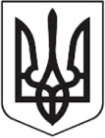 ДЕРЖАВНА ПОДАТКОВА СЛУЖБА УКРАЇНИГОЛОВНЕ УПРАВЛІННЯ ДПС У ДНІПРОПЕТРОВСЬКІЙ ОБЛАСТІН А К А Звід 03 березня 2023 р.                                     Дніпро                                                         № 93Про набори даних, які підлягають оприлюдненню (оновленню) у формі відкритих  данихНа виконання вимог статті 10¹ Закону України 13 січня 2011 року № 2939-VI «Про доступ до публічної інформації», пункту 2 постанови Кабінету Міністрів України  від 17 квітня 2019 року № 409 «Про внесення змін до деяких постанов Кабінету Міністрів України щодо відкритих даних», пункту 24 Положення про набори даних, які підлягають оприлюдненню у формі відкритих даних, затвердженого постановою Кабінету Міністрів України від 21 жовтня 2015 року № 835  (зі змінами) (далі – Положення), наказу ДПС від 10.08.2017 № 536 «Про створення сервісу «Відкриті дані» на субсайтах територіальних органів ДФС офіційного вебпорталу» (зі змінами), з метою ефективної організації роботи Головного управління ДПС у Дніпропетровській області (далі – ГУ ДПС), наказу ГУ ДПС від 08.08.2022 № 294 «Про підтримку в актуальному стані офіційного субсайту «Головне управління ДПС у Дніпропетровській області» вебпорталу ДПС» та Положення про Головне управління ДПС у Дніпропетровській області, затвердженого наказом ДПС України від 12.11.2021 № 643 (зі змінами) НАКАЗУЮ:	1. Затвердити Перелік наборів даних, які підлягають оприлюдненню (оновленню) у формі відкритих даних і відповідальних структурних підрозділів Головного управління ДПС у Дніпропетровській області (далі – Перелік наборів даних), що додається.2. Керівникам структурних підрозділів ГУ ДПС забезпечити надання до управління організації роботи:	2.1. наборів даних, які підлягають оприлюдненню (оновленню) у формі відкритих даних, згідно з переліком, затвердженим цим наказом;-2-2.2. паспортів наборів даних (пункт 7 Положення) та структур набору даних (пункт 2 Положення), які підлягають оприлюдненню (оновленню) у формі відкритих даних і форматах, визначених пунктом 8 Положення, та в подальшому у разі внесення змін до таких даних.Термін - відповідно строків, визначених для кожного набору даних у Переліку наборів даних;2.3. відомостей про зміну відповідальних осіб, зазначених у паспорті набору даних, які підлягають оприлюдненню (оновленню) у формі відкритих даних.Термін - постійно.3. Визначити відповідальними особами за завантаження наборів даних на Єдиний державний вебпортал відкритих даних (data.gov.ua) та на банер «Відкриті дані» субсайту «Головне управління ДПС у Дніпропетровській області» вебпорталу ДПС» (dp.tax.gov.ua) головного державного інспектора відділу розгляду звернень громадян та доступу до публічної інформації управління організації роботи ГУ ДПС Барабанову Алісу та, у разі її тимчасової відсутності, заступника начальника відділу розгляду звернень громадян та доступу до публічної інформації управління організації роботи ГУ ДПС Суднікова Євгена, які на підставі отриманої від структурних підрозділів ГУ ДПС інформації, визначеної у пункті 2, здійснюють надалі заповнення та подання паспорта набору даних, структуру набору даних, набір даних на зазначених інформаційних ресурсах. Закріпити робоче місце відповідальних осіб (Барабанова Аліса, Судніков Євген) за категорійним приміщенням 330 ІТС –РМ (кабінет № 330).4. Покласти персональну відповідальність за підготовку, передачу, актуальність, достовірність та оновлення інформації для наборів даних, які підлягають оприлюдненню у формі відкритих даних, на керівників структурних підрозділів ГУ ДПС.5. Вважати такими, що втратили чинність накази ГУ ДПС від 10.02.2021 № 229 «Про набори даних, які підлягають оприлюдненню (оновленню) у формі відкритих даних», від 17.05.2021 №487 "Про внесення змін до наказу ГУ ДПС від 10.02.2021 № 229".6. Координацію виконання цього наказу покласти на начальника управління організації роботи ГУ ДПС Алєксєєнка Вячеслава. 	Контроль за виконанням цього наказу залишаю за собою.В. о. начальника						             Марина ТВЕРДОХЛЄБЄвген Судніков 2025 